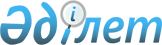 О признании утратившими силу некоторых приказов Министерства иностранных дел Республики КазахстанПриказ Министра иностранных дел Республики Казахстан от 5 ноября 2020 года № 11-1-4/319. Зарегистрирован в Министерстве юстиции Республики Казахстан 6 ноября 2020 года № 21603
      В соответствии с пунктом 1 статьи 27 Закона Республики Казахстан от 6 апреля 2016 года "О правовых актах" ПРИКАЗЫВАЮ:
      1. Признать утратившими силу некоторые приказы Министерства иностранных дел Республики Казахстан согласно приложению к настоящему приказу. 
      2. Департаменту цифровизации Министерства иностранных дел Республики Казахстан обеспечить:
      1) государственную регистрацию настоящего приказа в Министерстве юстиции Республики Казахстан;
      2) размещение настоящего приказа на интернет-ресурсе Министерства иностранных дел Республики Казахстан после его официального опубликования;
      3) в течение десяти рабочих дней после государственной регистрации настоящего приказа представление в Департамент юридической службы Министерства иностранных дел Республики Казахстан сведений об исполнении мероприятий, предусмотренных подпунктами 1) и 2) настоящего пункта.
      3. Контроль за исполнением настоящего приказа возложить на Первого заместителя Министра иностранных дел Республики Казахстан.
      4. Настоящий приказ вводится в действие по истечении десяти календарных дней после дня его первого официального опубликования.
      "СОГЛАСОВАН"
Министерство образования и науки
Республики Казахстан
      "СОГЛАСОВАН"
Министерство индрустрии и
инфрастуктурного развития
Республики Казахстан
      "СОГЛАСОВАН"
Комитет национальной безопасности
Республики Казахстан
      "СОГЛАСОВАН"
Министерство цифрового развития, 
инноваций и аэрокосмической промышленности 
Республики Казахстан
      "СОГЛАСОВАН"
Министерство внутренних дел 
Республики Казахстан Перечень утративших силу некоторых приказов Министерства иностранных дел Республики Казахстан
      1. Приказ исполняющего обязанности Министра иностранных дел Республики Казахстан от 8 мая 2015 года № 11-1-2/177 "Об утверждении стандартов государственных услуг, оказываемых органами дипломатической службы Республики Казахстан" (зарегистрирован в Реестре государственной регистрации нормативных правовых актов за № 11646, опубликован 17 сентября 2015 года в Информационно-правовой системе "Әділет").
      2. Приказ Министра иностранных дел Республики Казахстан от 10 августа 2015 года № 11-1-2/328 "Об утверждении регламентов государственных услуг, оказываемых органами дипломатической службы Республики Казахстан" (зарегистрирован в Реестре государственной регистрации нормативных правовых актов за № 12056, опубликован 1 октября 2015 года в Информационно-правовой системе "Әділет").
      3. Приказ исполняющего обязанности Министра иностранных дел Республики Казахстан от 9 декабря 2016 года № 11-1-2/584 "О внесении изменений и дополнений в приказ исполняющего обязанности Министра иностранных дел Республики Казахстан от 8 мая 2015 года № 11-1-2/177 "Об утверждении стандартов государственных услуг, оказываемых органами дипломатической службы Республики Казахстан" (зарегистрирован в Реестре государственной регистрации нормативных правовых актов за № 14783, опубликован 10 марта 2017 года в Эталонном контрольном банке нормативных правовых актов Республики Казахстан).
      4. Приказ Министра иностранных дел Республики Казахстан от 2 марта 2018 года № 11-1-4/78 "О внесении изменений и дополнения в приказ исполняющего обязанности Министра иностранных дел Республики Казахстан от 8 мая 2015 года № 11-1-2/177 "Об утверждении стандартов государственных услуг, оказываемых органами дипломатической службы Республики Казахстан" (зарегистрирован в Реестре государственной регистрации нормативных правовых актов за № 16804, опубликован 3 мая 2018 года в Эталонном контрольном банке нормативных правовых актов Республики Казахстан).
      5. Приказ Министра иностранных дел Республики Казахстан от 7 ноября 2018 года № 11-1-4/515 "О внесении изменений в приказ исполняющего обязанности Министра иностранных дел Республики Казахстан от 8 мая 2015 года № 11-1-2/177 "Об утверждении стандартов государственных услуг, оказываемых органами дипломатической службы Республики Казахстан" (зарегистрирован в Реестре государственной регистрации нормативных правовых актов за № 18066, опубликован 10 января 2019 года в Эталонном контрольном банке нормативных правовых актов Республики Казахстан).
      6. Приказ Министра иностранных дел Республики Казахстан от 31 октября 2019 года № 11-1-4/565 "О внесении изменения в приказ исполняющего обязанности Министра иностранных дел Республики Казахстан от 8 мая 2015 года № 11-1-2/177 "Об утверждении стандартов государственных услуг, оказываемых органами дипломатической службы Республики Казахстан" (зарегистрирован в Реестре государственной регистрации нормативных правовых актов за № 19565, опубликован 12 ноября 2019 года в Эталонном контрольном банке нормативных правовых актов Республики Казахстан).
					© 2012. РГП на ПХВ «Институт законодательства и правовой информации Республики Казахстан» Министерства юстиции Республики Казахстан
				
      Министр иностранных дел 
Республики Казахстан 

М. Тілеуберді
Приложение к приказу
Министра иностранных дел
Республики Казахстан
от 5 ноября 2020 года
№ 11-1-4/319